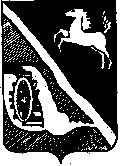 АДМИНИСТРАЦИЯ ШЕГАРСКОГО РАЙОНАТОМСКОЙ ОБЛАСТИП О С Т А Н О В Л Е Н И Е08.05.2018	№ 359с. МельниковоО внесении изменений в постановление Администрации Шегарского района от 19.01.2018 № 37 «Об утверждении порядков предоставления субсидий сельскохозяйственным товаропроизводителям из бюджета муниципального образования «Шегарский район»»В соответствии с внесенными изменениями постановлением Администрации Томской области от 04.04.2018 № 152а «О внесении изменений в постановление Администрации Томской области от 29.12.2017 № 482а,ПОСТАНОВЛЯЮ:Внести в постановление Администрации Шегарского района от 19.01.2018 № 37 «Об утверждении порядков предоставления субсидий сельскохозяйственным товаропроизводителям из бюджета муниципального образования «Шегарский район»» следующие изменения:в подпункте 1 пункта 1  слова «по развитию» исключить;подпункт 2 пункта 1 изложить в новой редакции:« 2) Порядок расходования субвенций на реализацию мер государственной поддержки малых форм хозяйствования посредством финансирования искусственного осеменения коров в личных подсобных хозяйствах и крестьянских (фермерских) хозяйствах, согласно приложению  № 2 к настоящему постановлению.».2. Внести в  Порядок расходования субвенций на реализацию  мер  государственной поддержки по развитию малых форм  хозяйствования посредством предоставления  субсидий  на развитие личных подсобных хозяйств и субсидий на развитие крестьянских (фермерских) хозяйств, утвержденный  Приложением № 1 постановления Администрации Шегарского района от 19.01.2018 № 37 «Об утверждении порядков предоставления субсидий сельскохозяйственным товаропроизводителям из бюджета муниципального образования «Шегарский район»» следующие изменения:а) в наименование Порядка слова «по развитию» исключить;б) в пункте 1 слова «по развитию» исключить;в) в приложениях №№ 1,2,3,4,5,6,7,8,9,10,11,12,13 слова «по развитию» исключить;Порядок расходования субвенций на реализацию мер государственной поддержки малых форм хозяйствования посредством финансирования искусственного осеменения коров в личных подсобных хозяйствах и крестьянских (фермерских) хозяйствах, утвержденный  Приложением № 2 постановления Администрации Шегарского района от 19.01.2018 № 37 «Об утверждении порядков предоставления субсидий сельскохозяйственным товаропроизводителям из бюджета муниципального образования «Шегарский район»» изложить в новой редакции согласно приложению к настоящему постановлению.Внести в Порядок расходования субвенций на реализацию мер государственной поддержки сельскохозяйственного производства по направлениям развития и поддержки рынка сельскохозяйственной продукции сырья и продовольствия посредством предоставления субсидий на повышение продуктивности в молочном скотоводстве, утвержденный приложением № 4 постановления Администрации Шегарского района от 19.01.2018 № 37 «Об утверждении порядков предоставления субсидий сельскохозяйственным товаропроизводителям из бюджета муниципального образования «Шегарский район»» следующие изменения:Абзац двадцать первый пункта 4  изложить в следующей  редакции:«К3 - коэффициент выхода телят. При выходе телят 78 и более голов в расчете на 100 коров в год, предшествующий году, за который предоставляется субсидия, К3 = 1; при выходе телят менее 78 голов в расчете на 100 коров К3 = 0,8. Для получателей субсидий со средней продуктивностью коров в предшествующем году 6000 кг и выше, а также получателей субсидий при строительстве, реконструкции и введении в эксплуатацию животноводческих комплексов и (или) ферм молочного направления К3 = 1. Для получателей субсидий, реализующих мероприятия по борьбе с лейкозом крупного рогатого скота, К3=1.»5.  Настоящее постановление вступает в силу со дня его официального опубликования и распространяется на правоотношения, возникшие с 4 апреля 2018 года.6. Постановление подлежит официальному опубликованию в средствах массовой информации и на официальном сайте администрации Шегарского района в информационно-телекоммуникационной сети «Интернет» (http://www.shegadm.ru) в течение 20 дней со дня его подписания.         7. Контроль за исполнением настоящего постановления возложить на Первого заместителя Главы Шегарского района.Глава Шегарского района                                                                     В.Ф.Маргерт                                                 Т.А.Шарепо, (38247)22861 Приложение                                               к постановлению      Администрации Шегарского района       от 08.05.2018 №359                                              Приложение №2       к постановлению       Администрации Шегарского района       от 19.01.2018г.  № 37Порядок расходования местными бюджетами субвенций на реализацию мер  государственной поддержки малых форм хозяйствования посредством финансирования искусственного осеменения коров в личных  подсобных хозяйствах и крестьянских (фермерских) хозяйствах   	1. Финансирование искусственного осеменения коров в личных подсобных хозяйствах и крестьянских (фермерских) хозяйствах осуществляется за счет средств областного бюджета в соответствии с Законом Томской области от 29 декабря  2005 года № 248-ОЗ «О наделении органов местного самоуправления отдельными государственными полномочиями по государственной поддержке сельскохозяйственного производства». 	2. Услуги по искусственному осеменению коров в личных подсобных хозяйствах и крестьянских (фермерских) хозяйствах (далее – искусственное осеменение) оказывают исполнители, с которыми Администрация Шегарского района (далее  –  орган местного самоуправления) заключила муниципальные контракты на оказание услуг  в соответствии с Федеральным законом от 5 апреля 2013 года № 44-ФЗ  «О контрактной системе в сфере закупок товаров, работ, услуг для обеспечения государственных и муниципальных нужд» (далее – контракт). 	3. Орган местного самоуправления осуществляет контроль за надлежащим исполнением контрактов и при их заключении соблюдает условия, предусмотренные настоящим Порядком. 	4. Искусственное осеменение осуществляется исполнителем по контракту (далее – исполнитель) на основании заявок граждан, ведущих личное подсобное хозяйство, и крестьянских (фермерских) хозяйств на оказание услуги  по искусственному осеменению на территории Шегарского района Томской области.	Заявку на оказание услуги по искусственному осеменению (далее – заявка) граждане, ведущие личное подсобное хозяйство, и крестьянские (фермерские) хозяйства направляют исполнителю письменно в произвольной форме либо путем обращения по телефону в период проявления признаков охоты у коровы или телки. Поступившие заявки исполнитель регистрирует в журнале учета заявок по форме согласно приложению № 1 к настоящему Порядку в порядке очередности их поступления. Заявки, поступившие в письменном виде, хранятся у исполнителя. 	В течение 24 часов со дня получения заявки исполнитель самостоятельно организует выезд в личное подсобное хозяйство, крестьянское (фермерское) хозяйство. 	В день первичного оказания услуги по искусственному осеменению:	 1) граждане, ведущие личное подсобное хозяйство, и крестьянские (фермерские) хозяйства представляют исполнителю заявление об оказании услуги по искусственному осеменению по форме согласно приложению № 2 к настоящему Порядку. Гражданин, ведущий личное подсобное хозяйство, дополнительно представляет выписку из похозяйственной книги, выданную не ранее одного месяца до дня первичного оказания услуги по искусственному осеменению.	Крестьянское (фермерское) хозяйство дополнительно представляет заверенные копии:  	свидетельства о государственной регистрации индивидуального предпринимателя, выданного до 01.01.2017, или Листа записи Единого государственного реестра индивидуальных предпринимателей; 	отчета по форме № 3-фермер «Сведения о производстве продукции животноводства и поголовье скота» за предшествующий год (за исключением крестьянских (фермерских) хозяйств, зарегистрированных в текущем году).	Заявление об оказании услуги по искусственному осеменению коров и телок граждане, ведущие личное подсобное хозяйство, и крестьянские (фермерские) хозяйства представляют на каждую корову и телку, имеющуюся в личном подсобном хозяйстве или крестьянском (фермерском) хозяйстве;	2) исполнитель вносит информацию об оказании услуги по искусственному осеменению в журнал по искусственному осеменению коров и телок по форме согласно приложению № 3 к настоящему Порядку. 	В течение 30 календарных дней со дня первичного оказания услуги  по искусственному осеменению исполнитель посещает гражданина, ведущего личное подсобное хозяйство, и (или) крестьянское (фермерское) хозяйство  для определения наличия или отсутствия стельности у коровы или телки.	 В случае отсутствия стельности у коровы или телки (прихода коровы  или телки вновь в охоту) исполнитель обязан повторно оказать услугу  по искусственному осеменению. Результатом оказания услуги по искусственному осеменению одной коровы или телки является установленное наличие ее стельности. 	Подтверждением стельности коровы или телки является акт оказания услуги по искусственному осеменению коров (телок) (далее – акт оказанных услуг)  по форме согласно приложению № 4 к настоящему Порядку, составленный между исполнителем и гражданином, ведущим личное подсобное хозяйство, исполнителем и крестьянским (фермерским) хозяйством, по результатам проведения исполнителем диагностики стельности у коровы или телки в срок не позднее трех месяцев со дня повторного оказания услуги по искусственному осеменению. Данную информацию исполнитель вносит в журнал по искусственному осеменению коров и телок в графу «Примечание (лечение, стимуляции)». 	5. Оплату контракта орган местного самоуправления осуществляет по факту оказанных услуг на основании акта оказанных услуг в течение 10 календарных дней со дня его представления в орган местного самоуправления. К акту оказанных услуг исполнитель прилагает копии заявлений об оказании услуги по искусственному осеменению, а также копии представленных гражданином, ведущим личное подсобное хозяйство, и (или) крестьянским (фермерским) хозяйством: 	выписок из похозяйственной книги;  	свидетельств о государственной регистрации индивидуального предпринимателя, выданных до 01.01.2017, или Листов записи Единого государственного реестра индивидуальных предпринимателей; 	 отчетов по форме № 3-фермер «Сведения о производстве продукции животноводства и поголовье скота» за предшествующий год (за исключением крестьянских (фермерских) хозяйств, зарегистрированных в текущем году).	Исполнитель обеспечивает возможность должностному лицу органа местного самоуправления в любое время знакомиться с журналом учета заявок и журналом по искусственному осеменению коров и телок, а также заявками, поступившими  в письменном виде.  	6. Орган местного самоуправления в течение 3 рабочих дней с даты заключения контракта доводит до сведения жителей муниципального образования информацию о порядке получения услуги по искусственному осеменению, заключенных контрактах, об исполнителе с указанием контактной информации о нем (адреса, телефоны, режим деятельности), в том числе размещают ее  на официальном сайте Администрации Шегарского района. Приложение № 1к Порядку расходования субвенций на реализацию мер государственной поддержки малых форм хозяйствования посредством финансирования искусственного осеменения коров в личных подсобных хозяйствах и крестьянских (фермерских) хозяйствахФормаЖурнал учета заявокПриложение № 2к Порядку расходования субвенций на реализацию мер государственной поддержки малых форм хозяйствования посредством финансирования искусственного осеменения коров в личных подсобных хозяйствах и крестьянских (фермерских) хозяйствахФорма                         В   ___________________________________________                                                                                                          (Наименование исполнителя)                      ___________________________________________                                                         ________________________________________                                                                          от гражданина, ведущего личное подсобное                                                         хозяйство, крестьянского (фермерского) хозяйства                                                          ________________________________________                                                          ________________________________________                                                          ________________________________________                                                                            (Фамилия, имя, отчество (последнее -  при наличии),                                                                                                          адрес, номер телефона)Заявление об оказании услуги по искусственному осеменениюПрошу оказать услугу по искусственному осеменению коровы (телки), находящейся в моем личном подсобном хозяйстве (крестьянском (фермерском) хозяйстве).Прилагаю заверенную копию: выписки из похозяйственной книги № ____ от __________; свидетельства о государственной регистрации индивидуального предпринимателя, выданного до 01.01.2017, или Листа записи Единого государственного реестра индивидуальных предпринимателей;отчета по форме №3-фермер «Сведения о производстве продукции животноводства и поголовье скота» за предшествующий год.(Необходимое подчеркнуть)«______»  __________ 20__ г.Подпись _____________                                                                                                                       Приложение № 3                                             к Порядку расходования субвенций на реализацию мер                                                                  государственной поддержки малых форм                                             хозяйствования посредством финансирования                                              искусственного осеменения коров в личных подсобных                                             хозяйствах и крестьянских (фермерских) хозяйствахФормаЖурналпо искусственному осеменению коров и телокПриложение № 4к Порядку расходования субвенций на реализацию мер государственной поддержки малых форм хозяйствования посредством финансирования искусственного осеменения коров в личных подсобных хозяйствах и крестьянских (фермерских) хозяйствахФормаАктоказания услуги по искусственному осеменению коровы (телки)Настоящий  акт  оказания  услуги  по  искусственному осеменению коровы (телки), содержащейся в личном подсобном хозяйстве, (крестьянское (фермерское хозяйство) составлен между исполнителем___________________________________________________________________________________________________________________________________________________________________(Наименование исполнителя)и гражданином, ведущим личное подсобное хозяйство, (крестьянское (фермерское хозяйство)______________________________________________________________________________________________________________________________________________________________________________(Фамилия, имя, отчество (последнее - при наличии), наименование крестьянского (фермерского) хозяйства адрес, телефон)о  том,  что  исполнитель оказал услугу по искусственному осеменению коровы(телки) надлежащим  образом  и  в  результате  проведенной  диагностики установлена стельность коровы (телки), в том числе:услуга оказана в отношении коровы (телки) ______________________________;                                                                                                                          (Информация о животном)количество попыток искусственного осеменения __________________________,из них последняя _________________________________________________________;                                                                                                 (Дата)диагностика стельности коровы (телки) проведена __________________________.                                                                                                                                          (Дата)Подписи сторон:Исполнитель ____________________Дата ___________________________Гражданин, ведущий личное подсобное хозяйство (крестьянское (фермерское хозяйство)____________________________Дата ___________________________Порядковый номер заявкиДата поступления заявки на оказание услуги по искусственному осеменению коров и телокФамилия, имя, отчество (последнее - при наличии) гражданина, ведущего личное подсобное хозяйство, наименование крестьянского (фермерского) хозяйства, адрес, номер телефонаПорядковый номер учета искусственного осемененияПорядковый номер учета искусственного осемененияДата осемененияФамилия, имя, отчество (последнее - при наличии) гражданина, ведущего личное подсобное хозяйство, адрес, номер телефона, личная подписьИнформация о животномИнформация о животномИнформация о животномДата последнего отела, абортаБык-производитель, использовано доз семениДата отелаДата отелаДанные о приплодеДанные о приплодеПримечание (лечение, стимуляции)Техник-осеменаторпервичныйповторныйДата осемененияФамилия, имя, отчество (последнее - при наличии) гражданина, ведущего личное подсобное хозяйство, адрес, номер телефона, личная подписькличкаидентификационный номервозрастДата последнего отела, абортаБык-производитель, использовано доз семенипредположительнаяфактическаябычоктелочка